Fukushima – Strahlenbelastung durch Cäsium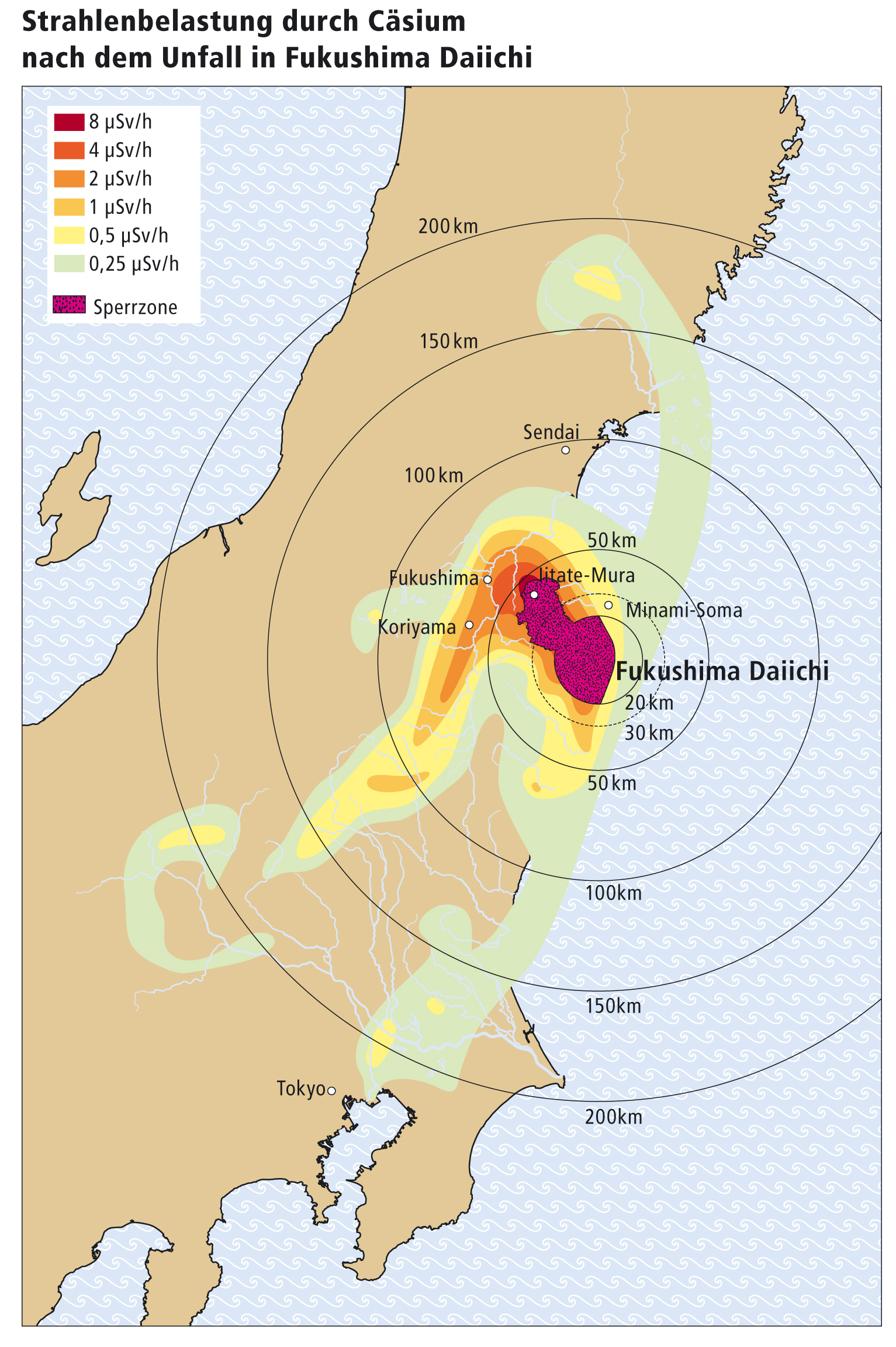 